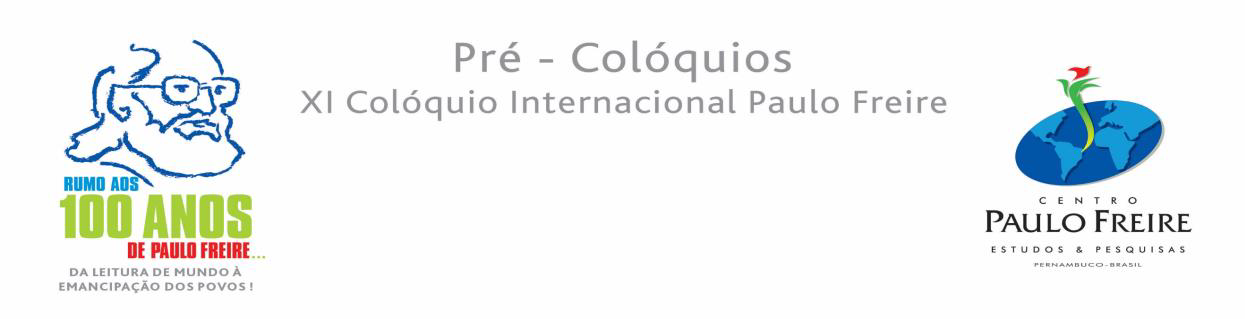 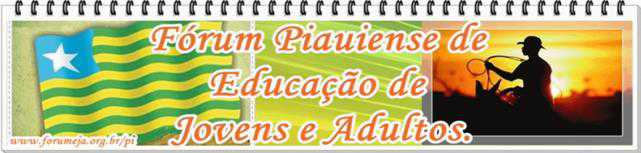 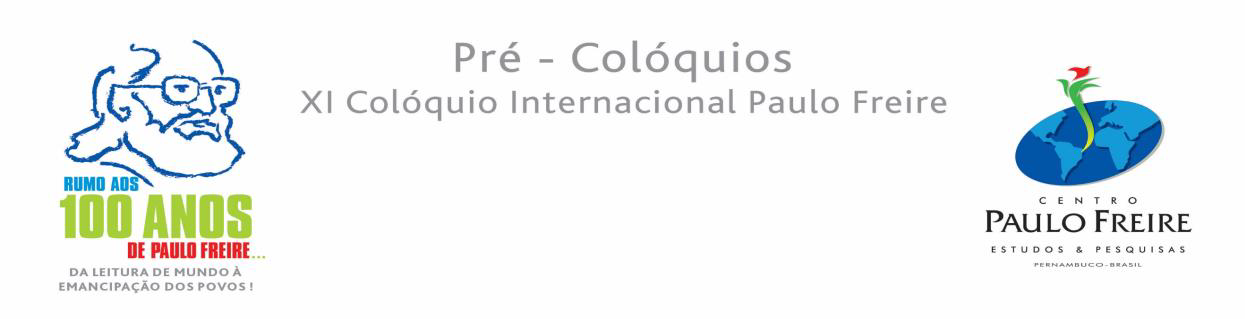 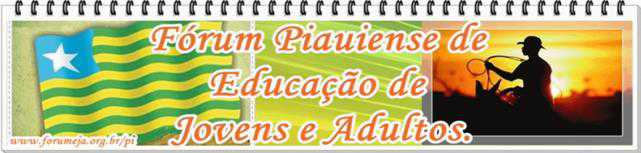 Eixo 3:  Direitos Humanos e Cultura da Paz;Coloquista: Maria do Socorro Borges da Silva/UFPIMediador: Prof. Esp. Flávio André Pereira Moura (MNDH - Piauí Movimento Nacional de Direitos Humanos no Piauí)TITULOAUTORES01CÍRCULO DE VÁRIOS CÍRCULOS: EXPERIÊNCIAS E CRIAÇÕES DO EDUCAR EM DIREITOS HUMANOS NA DEFESA DA VIDA E DA JUSTIÇA SOCIALMaria do Socorro Borges da Silva02COMO ESPERANÇAR DIANTE DE VIOLAÇÕES DE DIREITO NA PANDEMIA?Marlúcia Lima de Sousa MenesesJéssica de Sousa Meneses03É POSSÍVEL EDUCAR PARA CIDADANIA E PARA CULTURA DA PAZ? UMA REFLEXÃO A PARTIR DO PENSAMENTO DE PAULO FREIRE.Maria de Jesus dos Santos04“PAULO FREIRE ENTROU NA UNIVERSIDADE?” UM OLHAR SOBRE A PRESENÇA DO PENSAMENTO FREIRIANO NAS UNIVERSIDADES DO NORDESTE/BRASIL.Poliana Gomes de Oliveira GuedesMaria de Jesus dos Santos